    桃園市進出口商業同業公會 函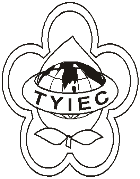          Taoyuan Importers & Exporters Chamber of Commerce桃園市桃園區中正路1249號5F之4           TEL:886-3-316-4346   886-3-325-3781   FAX:886-3-355-9651ie325@ms19.hinet.net     www.taoyuanproduct.org受 文 者: 各相關會員 發文日期：中華民國111年6月6日發文字號：桃貿豐字第111073號附    件：主   旨：有關訂定「食品中檢出三聚氰胺之管理指引」，請查照。說   明：     ㄧ、依據桃園市政府衛生局111年5月27日桃衛食管字第         1110043481號函辦理。     二、旨揭指引草案業經衛生福利部於111年2月14日衛授食字第            1111300029號函，函知並徵詢草案意見在案。     三旨揭指引請至衛生福利部食品藥物管理署網站       (http://www.gov.gov.tw)之「本屬公告」或「法規資訊」專       區網頁自行下載。理事長  莊 堯 安